Международная олимпиада по истории искусства
«Век искусства»                                           Искусство и культура эпохи ВозрожденияИмя Фамилия участника, возрастНапример: Иван Иванов, 10 лет________________________________________________________1. Эпохой Возрождения принято считать период:а) XIV-XV вв.б) XIV-XVII вв.в) VIII-XI вв.2. Какая страна является родиной Возрождения?а) Италияб) Францияв) Испания3. Какой из художников возрождения написал «Рождение Венеры»?а) Бартоломео Венетоб) Лоренцо Лоттов) Сандро Боттичелли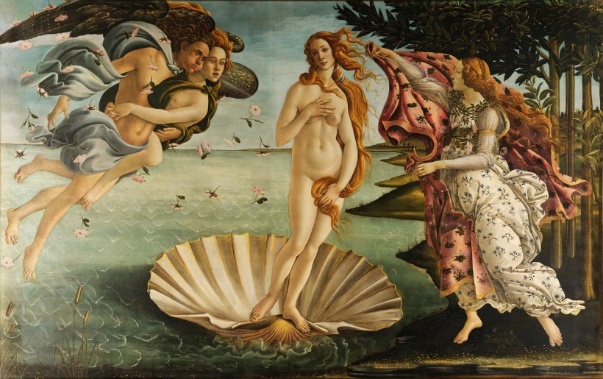 4. Перед вами часть Архитектурного ансамбля, находящегося...а) Во Флоренцииб) В Пизев) В Риме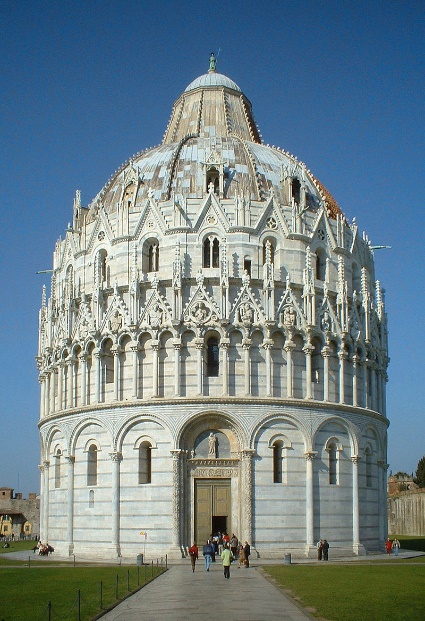 5. Какой из перечисленных типов здания появился в Возрождение?а) Виллаб) Палаццов) Инсула6. Общепринятое обозначение эпохи итальянского искусства, соотносимое с периодом Раннего Возрождения.а) Дучентоб) Чинквечентов) Кватроченто7. Кого из деятелей эпохи Возрождения относят к Титанам Высокого Возрождения?ДонателлоРафаэль СантиДжорджонеЛеонардо да ВинчиМикеланджело БуонароттиТициан8. Исключите лишнее:Рафаэль СантиЛеонардо да ВинчиЭль ГрекоЯн ВермерМикеланджело9. Леонардо да Винчи в своих картинах впервые применил собственный прием в живописи, получивший название «сфумато». Выберите правильное определение сфумато:а) Прием в живописи, при котором черты индивидуального сочетаются с обобщением.б) Смягчение очертаний предметов с помощью воссоздания световоздушной среды;в) Приведение человеческого тела в идеальное соответствие с духовной атмосферой композиции;10. Какой стиль пришел на смену Ренессанса?а) Рококоб) Барокков) Классицизм11. Авторству Микеланджело принадлежат:Мадонна в скалахРосписи свода Сикстинской капеллыСикстинская МадоннаДавидМадонна КонестабилеТициан12. Как называется знаменитая фреска потолка Сикстинской капеллы, на которой изображен Бог, который протягивает руку навстречу Адаму.а) Пробуждения Адамаб) Сотворение Адамав) Сотворение человека13.  Каким темам была посвящена средневековая скульптура?а) Темам науки и просвещенияб) Темам героической борьбы нации за свободув) Религиозным темам14. Укажите автора и название произведения:_____________________________________________________________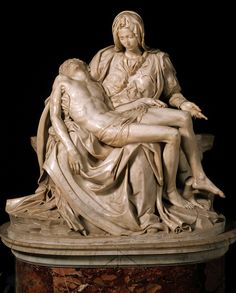 15. Творческое задание:  
рисунок, зарисовки или скетчи, изделия прикладного характера, скульптура, рецензии, сочинения, презентации или исследовательские проекты на тему олимпиады.Работы будут загружены в галерею олимпиады. 
.
ВНИМАНИЕ! Творческую работу МОЖНО ПРИСЛАТЬ ПОЗЖЕ (до начала подведения итогов), отдельным письмом на почту ap.konkurs@yandex.ru с пометкой "ФИ участника,  олимпиада" 